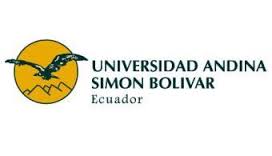 ESPECIALIZACION SUPERIOR EN PROYECTOS DE DESARROLLOANÁLISIS DE LAPLANIFICACIÓN  ESTRATÉGICA INSTITUCIONAL DE LADIRECCIÓN GENERAL DE AVIACIÓN CIVIL 2011 - 2015Participante en cursos anterioresDE MARZO XXXX